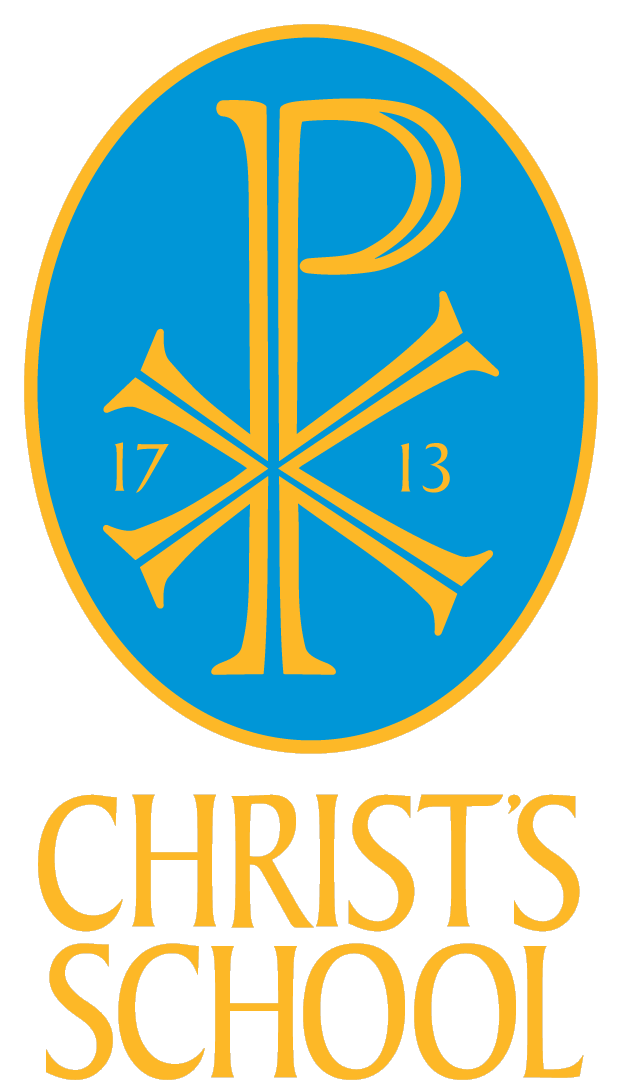           APPOINTMENT OF         A TEACHER OF ENGLISH           1 year Maternity Cover                   Required for April 2018Closing date: 9am, Wednesday, 21st March 2018Interviews: to follow thereafter               Christ’s School, Queen’s Road, Richmond upon Thames, TW10 6HW                            Tel: 020 8940 6982 e-mail: amylles@christs.richmond.sch.uk                       www.christs.richmond.sch.uk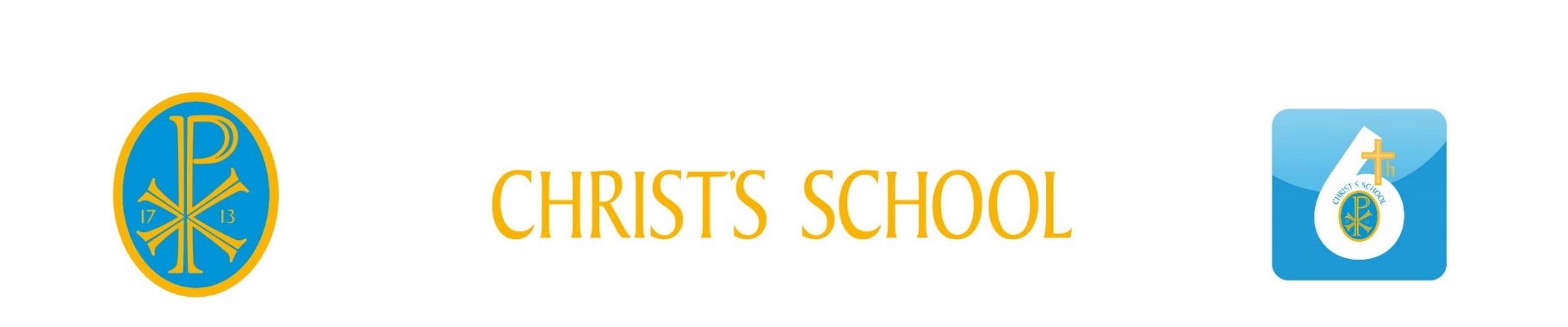 February 2018Dear CandidateThank you for your interest in the position of Teacher of English Maternity Cover for 1 year at Christ’s School. Christ’s School is a Church of England comprehensive school for 800 young people aged between 11 and 18. It is situated on an enviable site adjacent to Richmond Park in Richmond upon Thames in South West London. We have excellent links with our feeder primary schools and the local community. We are proud to be a faith school and welcome students from Christian and other religious backgrounds. Our new sixth form is currently in its third year of operation and we currently have 54 year 12 students and 39 year 13 on roll and expect that number to increase next year. In October 2014 we moved into our state of the art new sixth form building which will eventually hold up to 180 sixth form students.All members of our community are encouraged to learn and achieve. We recognise and celebrate success wherever we can. We believe that we all have talent and that it is our responsibility to identify, nurture and develop that talent to the best of our abilities with the help, guidance and support of others.There are currently 46 full time and 8 part time members of the teaching staff. We have 41 support staff on a variety of full and part time contracts. Our catering and cleaning staff are employed by sub-contracted firms.Our outcomes have dramatically improved over the last seven years. The Ofsted report from the December 2016 inspection and the SIAMS inspection report from February 2016 were very favourable indeed.  Results and reports are available to access through the school website.Applications should be sent in the form of a completed online application form and a letter outlining why you feel you are suited to this post.  Please email completed applications to Mrs Julia Ralph - jralph@christs.richmond.sch.uk.  Only complete application forms will be considered and forms with missing elements will be returned for completion.  If you have any queries about what is expected in a particular section of the form or to arrange an informal visit, please telephone Julia Ralph on 0208 439 9652 and she will be able to help you.References may be taken up before an offer of a post has been made. However, no appointment will be formalised until all satisfactory references have been received and a DBS (formally CRB) check has been completed.  In the interests of Safeguarding we reserve the right to telephone referees to clarify any questions which arise from application forms, verify facts and investigate any inconsistencies between a written reference and the form.We are looking for completed application forms (email only) by 9am, Wednesday, 21st March 2018.  Interviews to follow thereafter.Christ’s School is committed to safeguarding and promoting the welfare of children and young people and expects all staff and volunteers to share this commitment. Christ’s School is an Equal Opportunities employer as detailed in our Equal Opportunities Policy.Any appointment made will be subject to checks that details given on the application form are as stated.  It will also be subject to receipt of a satisfactory medical disclosure form.  Before an appointment can be confirmed a DBS (formally CRB) enhanced disclosure will be required.We look forward to receiving your application form, and in the supporting statement we would ask you to include how your skills and experience fit the person specification and make you the right person for this post.  Please include some examples of the impact you have secured in your current post.I do hope that the information you have received will encourage you to apply for this post.Yours sincerely,Phil Rushby (Mr)Chair of GovernorsJob description: Teacher of English(Maternity cover – I year)Job: Teacher of English (Maternity Cover – 1 year)Salary / Grade: Hours: FTE 1.0Contract type: Permanent Accountable to: HeadteacherResponsible to: Head of EnglishMissionAs a Church of England school our mission is to be one where each individual is valued and respected. We meet the needs of all our learners by offering them every opportunity to learn and develop in order to fulfil their potential. We will celebrate our skills, talents and successes within a community founded upon Christian values.Job purposeThe post holder would be expected to promote and deliver outstanding teaching, learning and attainment in English across all Key Stages (3-5) and to ensure the highest standards of assessment and behaviour for learning are applied in all classes. The post holder will be responsible for promoting the safeguarding of all students and be always mindful of ensuring equality of opportunity for all students and staff. The post holder will adhere to the teachers’ professional standards and will also promote the school’s Christian ethos and vision.Generic teacher job descriptionAll teachers are expected to:Carry out duties of a school teacher as set out in the Pay and Conditions Document and subject to any amendments due to government legislation. Uphold the school’s principles and policies which underpin good practice and the raising of standards.Demonstrate a thorough and up to date knowledge of the teaching of your subject and take account of wider curriculum developments which are relevant to your work.Consistently and effectively plan lessons and sequences of lessons to meet students’ individual needs.Consistently and effectively use a range of appropriate strategies for teaching and classroom management.Consistently and effectively use information about prior attainment to set well-grounded expectations for pupils and monitor progress to give clear and constructive feedback.Demonstrate that, as a result of your teaching, your students achieve well, relative to the students’ prior attainment.Take responsibility for your professional development and use the outcomes to improve your teaching and students’ learning.Make an active contribution to the policies and aspirations of the academy.Undertake any other task reasonably requested by the Principal.Further particulars specific to this role:As a teacher of English you will:Convey enthusiasm, energy and passion for English to inspire students to develop a love of learning.Have a clear philosophy for the teaching of EnglishHave knowledge of innovative teaching strategies that will raise attainment and instill a passion for learning EnglishHave experience of teaching KS3, GCSE and A LevelCommitment for making English topical and relevant through use of media and IT based learning.Be willing to teach English functional skillsInformation about the DepartmentThe English department aim to enable students to become confident, articulate communicators in both spoken and written English and to foster a lifelong love of literature. The department comprises six full time subject specialists, two of whom teach drama as well as English. English is taught in five dedicated English classrooms (including one in the sixth form block). Drama is taught in the Drama Hall and in the drama space in the sixth form block. We have very high expectations of all our students and challenge each of them to achieve their personal best. 30% of our students achieved A/A* results in both English Literature and English Language in 2016. 89% of the cohort achieved A*- C grades in English Language.Christ’s School is committed to safeguarding and promoting the welfare of children and expects all staff to share this commitment.  Applicants will undergo appropriate child protection screening including checks with past employers through the Disclosure and Barring Service.Person SpecificationCRITERIAEssential / DesirableEssential / DesirableAssessed by application / interview processAssessed by application / interview processEDAIQUALIFICATIONS AND REQUIREMENTSHonours degree or equivalent √√Qualified Teacher Status √√KNOWLEDGE AND UNDERSTANDINGGood awareness of current educational developments√√√Clear understanding of current issues related to the subject√√√Ability to plan lessons effectively√√√An understanding and commitment to the ethos of the school√√√Evidence of high level classroom skills√√√SKILLS AND EXPERIENCECourses of further study relevant to the post√√√Post 16√√√Evidence of active involvement in professional development√√√Excellent organisational skills√√Excellent ICT skills√√Clear evidence of leadership√√√PERSONAL ATTRIBUTESExcellent punctuality and professional conduct√√√A sense of humour√√Good interpersonal skills√√√A commitment to a team ethos√√√Professional integrity and honesty√√√Ability to meet deadlines√√√Self-motivated with an ability to use own initiative√√√Able and willing to scrutinise own practice and to make their practice accessible to others√√√The capacity to form positive learning-centred relationships with other professionals√√√Believe they can improve on their previous best√√√Commitment to safeguarding children and young people√√√Potential for promotion√√√Ability to engage, motivate, enthuse and support colleagues√√√